Dear Parent /Carer,NCMP – height and weight measurement Year 6 This letter is to invite you to participate in the annual NCMP programme that the School Health Team at Kent Community Health NHS Foundation Trust  offer.Each year in England, school children in Year 6 have their height and weight checked at school as part of the National Child Measurement Programme (NCMP). Height and weight measurements are used to calculate weight status. We collect this information because it builds a picture of how children are growing and helps plan better health and leisure services for families. This data also allows us to offer further support and advice about your child’s weight. The NCMP will be carried out from January 2022 until the end of the summer term.You can view a short video about the benefits of the NCMP here: https://youtu.be/i8_mubVI6hk  The checks are carried out by trained health care professionals. Children are measured fully clothed, except for their coats and shoes, in a private space away from other pupils. Please be aware that your child will not be made to take part if they do not want to or are unable to do so. We will contact you to let you know if this happens. If you do not want your child to take part in the NCMP, please inform us by Friday 12th November 2021, using either the email address or telephone number at the top of this letter. You will need to provide us with your child’s name, address, date of birth, school name and address so we do not screen your child.If you have any questions relating to this letter or wish to discuss any health concerns which could impact on your child’s education, please contact the School Health Team using the details at the top of this letter.If you would like more information about the Kent Community Health NHS Trust School Health services please visit www.kentcht.nhs.uk/service/school-health Information about how Kent Community Health NHS Foundation Trust collect and use information can be found at www.kentcht.nhs.uk/legal/Yours faithfullyKent School Health Screening TeamDo you have feedback about our health services? Phone: 0300 123 18078am to 5pm, Monday to FridayText: 07899 903499     Email: kentchft.PALS@nhs.net     	Web: www.kentcht.nhs.uk/PALSIf you need to speak to someone about your appointment, please contact the service directly using the details at the top of page one. 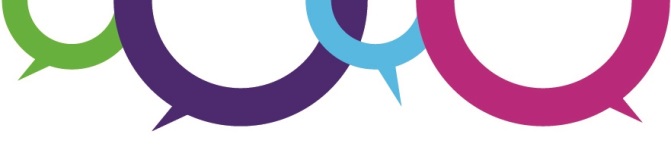 Patient Advice and Liaison 
Service (PALS) Kent Community Health NHS 
Foundation Trust Unit J, Concept Court Shearway Business ParkFolkestone Kent CT19 4RGPrivate and confidentialKent School Health
Maidstone StudiosVinters Business ParkNew Cut RoadMaidstoneKent ME14 5NZPhone: 0800 011 3474Email: kentchft.schoolhealthscreening@nhs.net Web: https://www.kentcht.nhs.ukWednesday 13th October 2021